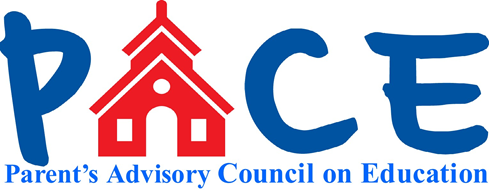 Tuesday October 9, 20187:00pm1.Call to Order2. Introductions3. Principal’s Report-B.Miller Absent4.  Treasurer’s Report	SEED requests		6th grade  Online learning --Newsela -Deposit for Boosterthon-Paid for Directories-Spelling Bee5. PACE Calendar	Scholastic Book Fair Oct 15th-19th- volunteers looking pretty good. Promote it on FB, Proceeds--take as cash.. Try to use scholastic bucks for the “Sherry SEED request” Halloween Dance - Friday Oct 19th 6:30-8:30  - Amanda Lind chair - sent email for help 4 more6.  Fundraiser	 Urban Air - we made $128.34 - will get check in 2-4 weeks	Any other fundraiser ideas from anyone at meeting?		Dairy Queen?		Popsocket- to be sold at Kids go Shopping-  Sell for $10		Pizza truck?  Pinz?  Cupcake truck?		Mother/Son dance?-Kristen Brown?		Yoga-thon?BINGO-Raffle Basket bingo January/February7. Directories	We created addendum for those students that were missing - in office for pick up and      available at this PACE meeting	Kristen Brown to take over Directory with help of Julie Rinehart - looking at vendor for privacy concerns.  8. Open position of recording secretary